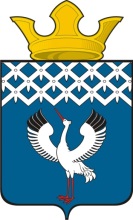 Российская ФедерацияСвердловская областьГлава муниципального образования Байкаловского сельского поселенияПОСТАНОВЛЕНИЕот 30.10.2015 года  № 410-пс. БайкаловоО назначении публичных слушаний о внесении изменений в Правила землепользования и застройки муниципального образования Байкаловского сельского поселения (в том числе в карту градостроительного зонирования)	В соответствии с Градостроительным и Земельным кодексами Российской Федерации, Федеральным законом от 06.10.2003 № 131-ФЗ "Об общих принципах организации местного самоуправления в Российской Федерации", Уставом Байкаловского сельского поселения, ПОСТАНОВИЛ:       1.Назначить публичные слушания о внесении изменений в Правила землепользования и застройки муниципального образования Байкаловского сельского поселения Байкаловский муниципальный район Свердловской области в части изменения наименования зон земельного участка с Ж-1 (зона жилых домов усадебного типа) на ОД(К) ( многофункциональные комплексы либо относительно компактно сосредоточенные объекты разного функционального назначения) в отношении земельного участка, расположенного  в с. Байкалово, ул.Советская, дом 4 (Архив), ограниченного с северной стороны ул.Советская, дом  2 (Музей) с южной стороны ул.Советская, дом 8  на   17 часов 00 минут «14» декабря 2015 года;        2.Создать Организационный комитет в следующем составе: Пелевина Л.Ю.- Глава муниципального образования Байкаловского сельского поселения, Серкова Е.М. – специалист администрации по юридическим вопросам, Панов М.Н. – главный архитектор по Байкаловскому муниципальному району, Власова Н.П. – специалист администрации по земельным вопросам и экологии, Лыжин Д.В. – заместитель Главы Администрации по вопросам местного хозяйства и капитального строительства;	3. Организационному комитету осуществить прием заявок, предложений и рекомендаций по выносимому проекту Постановления Главы муниципального образования Байкаловского сельского поселения до 16 часов 00 минут «13» декабря 2015 года по адресу: 623870, Свердловская область, Байкаловский район, с.Байкалово, ул. Революции, д. 21, кабинет № 2;                                                                                                 	4. Опубликовать настоящее Постановление в районной газете "Районные будни" и обнародовать путем размещения его полного текста на официальном сайте Байкаловского сельского поселения: www.bsposelenie.ru.;	5. Контроль исполнения настоящего Постановления возложить на специалиста администрации муниципального образования Байкаловского сельского поселения по юридическим вопросам Серкову Е.М.Глава  муниципального образования Байкаловского сельского поселения          				Л.Ю. Пелевина 